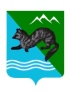 РАСПОРЯЖЕНИЕ                                                                        АДМИНИСТРАЦИИ СОБОЛЕВСКОГО   МУНИЦИПАЛЬНОГО РАЙОНАКАМЧАТСКОГО КРАЯ 28  мая 2018 с. Соболево       №  280-рВо исполнение распоряжения Правительства Камчатского края                      от 19.02.2018 № 74-РП и в целях проверки готовности муниципальных  образовательных казённых учреждений Соболевского муниципального района к новому 2018-2019 учебному году, руководствуясь сведениями о сотрудниках Главного управления МЧС России по Камчатскому краю, территориальных органов МВД России Камчатского края, Управления Федеральной службы безопасности Российской Федерации по Камчатскому краю, предоставленных Министерством образования и молодежной политики Камчатского края для включения в составы межведомственных комиссий по проверке готовности образовательных организаций в Камчатском крае к 2018-2019 учебному году, письмом Управления Федеральной службы по надзору в сфере защиты прав потребителей и благополучия человека  по Камчатскому краю от 15.03.2018 № 1212/03 «Об участии в приемке образовательных учреждений к новому учебному году»  1. Образовать межведомственную комиссию по проверке готовности муниципальных  образовательных казенных учреждений Соболевского муниципального района к 2018-2019  учебному году (далее – межведомственная комиссия)  в следующем составе:2.	Утвердить график  проверки  готовности муниципальных образовательных организаций Соболевского муниципального района к                        2018-2019 учебному году (далее - График), согласно приложению.3.  Председателю межведомственной комиссии:В период с 09 июля по 16 августа 2018 года организовать работу межведомственной комиссии в соответствии с Графиком.В период с 09 июля до окончания работы межведомственной комиссии обеспечить ежедневно по рабочим дням до 16.00 часов направление в Министерство образования и молодежной политики Камчатского края информации о проверке готовности муниципальных образовательных организаций Соболевского муниципального района к 2018-2019 учебному году по утверждённой форме.   Обеспечить в срок:- до 10 августа 2018 года предоставление в Межведомственную комиссию по определению соответствия требованиям безопасности образовательных учреждений в Камчатском крае сведений о состоянии системы образования в Соболевском муниципальном районе по утверждённой форме;- до 20 августа 2018 года завершение ремонтных работ в муниципальных образовательных организациях Соболевского муниципального района;- до 16 августа 2018 года  предоставление в Министерство образования и молодежной политики Камчатского края  итогового  доклада  о готовности муниципальных образовательных организаций Соболевского муниципального района к  2018-2019  учебному году по утвержденной форме, составленного на основании актов проверки готовности муниципальных образовательных организаций Соболевского муниципального района  к  2018-2019 учебному году по утвержденной форме.Глава Соболевского муниципального района                               В.И. КуркинПриложение                                                       к распоряжению администрации Соболевского муниципального района от 28.05.2018 № 280-рГРАФИК проверки готовности муниципальных  образовательных организаций  Соболевского муниципального района  к 2018-2019 учебному году1.ХорошайлоЕлена Васильевназаместитель главы администрации Соболевского муниципального района, председатель Комиссии2.Куркина Нина Николаевнаврио руководителя управления образования, социальной и молодежной политики, заместитель председателя Комиссии3.ИвановаГалина Александровнаконсультант отдела экономики, ЖКХ, ТЭК администрации Соболевского муниципального района4.ВерещакИван Геннадиевичначальник отделения надзорной деятельности и профилактической работы по Соболевскому муниципальному району, майор внутренней службы (по согласованию)5.Безродный Сергей Андреевичсотрудник отделения в с.Усть-Большерецк УФСБ России по Камчатскому краю (по согласованию)6.Фазылова Марина Николаевнаинспектор ПДН ГУУП и ПДН ОП №12 Усть-Большерецкого МО МВД России (по согласованию)Образовательная организация, место расположения на территории Соболевского муниципального районаДата проверки готовностис. СоболевоМуниципальное общеобразовательное казённое учреждение «Соболевская средняя школа»13 августаМуниципальное дошкольное образовательное казённое учреждение «Детский сад «Солнышко»13 августаМуниципальное казённое образовательное учреждение дополнительного образования «Центр внешкольной работы «Ровесник»14 августаМуниципальное казённое учреждение дополнительного образования «Детская музыкальная школа с. Соболево»14 августас. УстьевоеМуниципальное общеобразовательное казённоеучреждение «Устьевая школа основного общегообразования»	8 августаМуниципальное дошкольное образовательное казённое учреждение «Детский сад «Чайка»8 августапос. КрутогоровскийМуниципальное общеобразовательное казённоеучреждение «Крутогоровская школа основногообщего образования»9 августаМуниципальное дошкольное образовательное казённое учреждение   «Детский сад «Ромашка»9 августа